AFCEA Bonn e.V. Studienpreis 2024
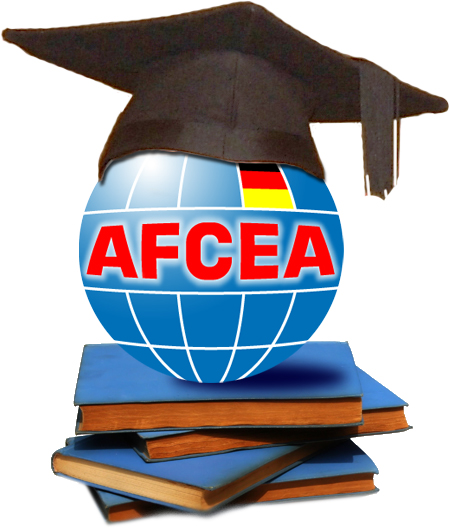 Erklärung von Verfasser/in und Betreuer/inAngaben zur ArbeitVerfasser/inBetreuende/r Professor/inWir versichern, dass der eingereichte Text wie oben angegeben als Master- oder Bachelorarbeit von der Hochschule angenommen wurde.Wir erlauben AFCEA Bonn e.V. Weitergabe der eingereichten Informationen an die Jury für die Bewertung im Rahmen des Studienpreiswettbewerbes.Wir räumen AFCEA Bonn e.V. ein uneingeschränktes Recht für die Veröffentlichung der Zusammenfassung ein.Der Verfasser / die Verfasserin der Arbeit erklärt sich bereit, den Inhalt ggf. im Rahmen der nächsten Koblenzer IT-Tagung (24.10.2024) in einem Kurzvortrag zu präsentieren._______________________________		_______________________________
Ort, Datum	Ort, Datum_______________________________		_______________________________
Unterschrift des/r betreuenden Professors/in	Unterschrift des/r Verfassers/inTitel der Arbeit:Tag der Einreichung:Hochschule:Name:Anschrift:Telefon:eMail:Name:Anschrift:Telefon:eMail: